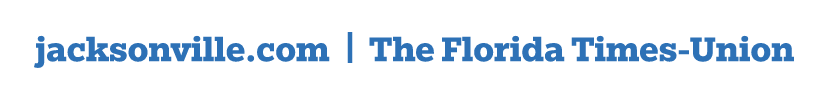 November 25, 2020“a vocal prodigy”https://www.jacksonville.com/story/news/local/2020/11/25/keedron-bryant-i-just-wanna-live-singer-and-family-thankful/6406483002/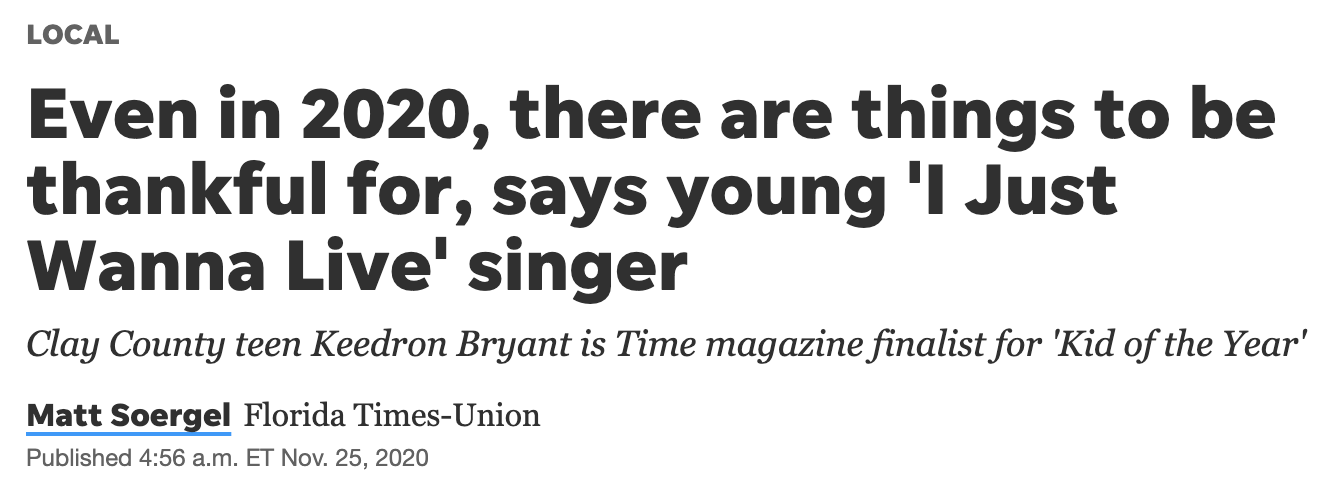 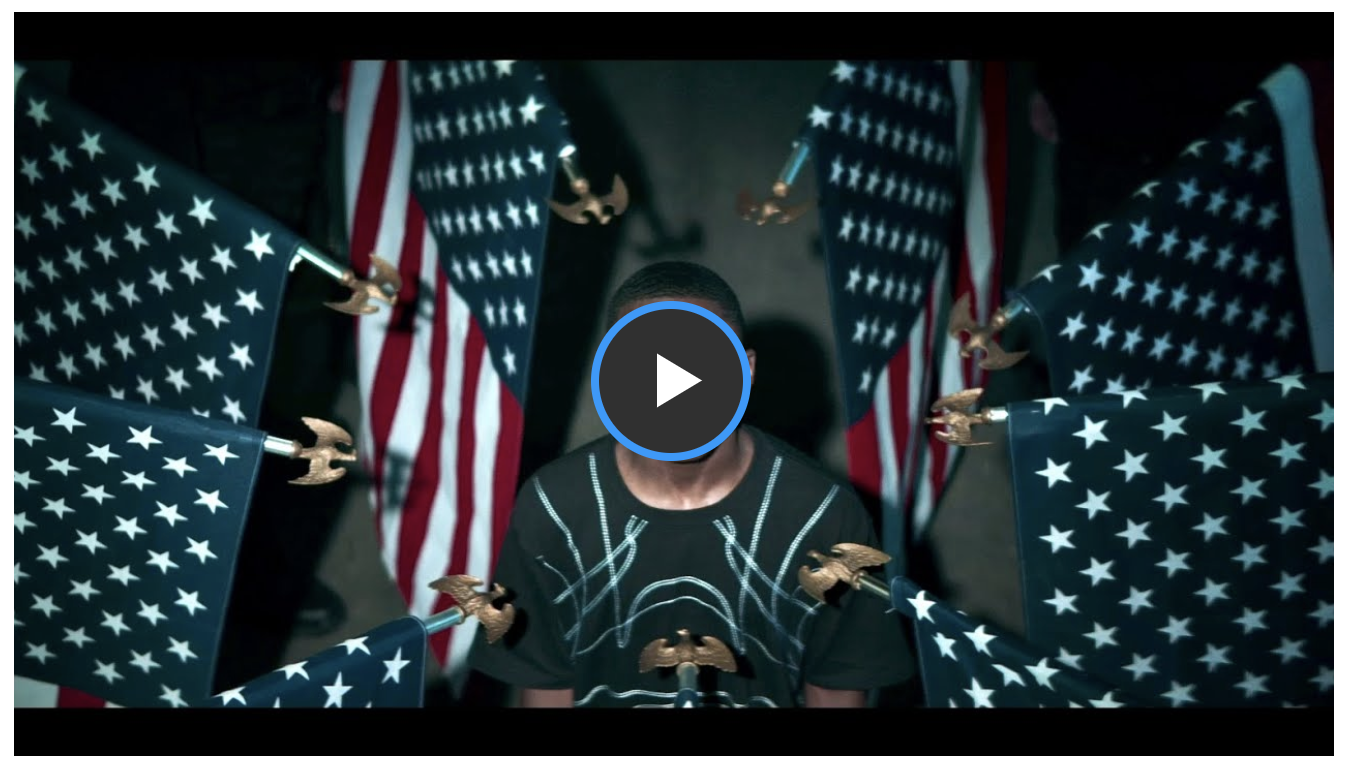 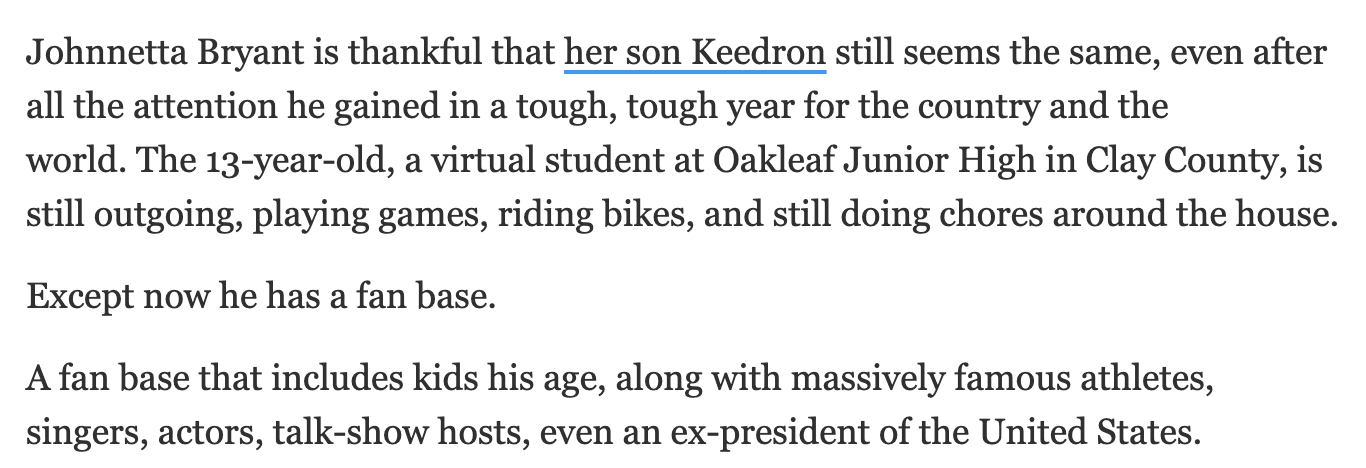 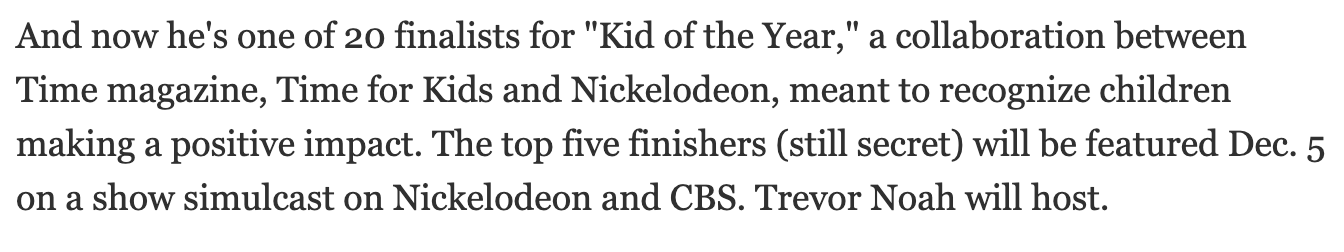 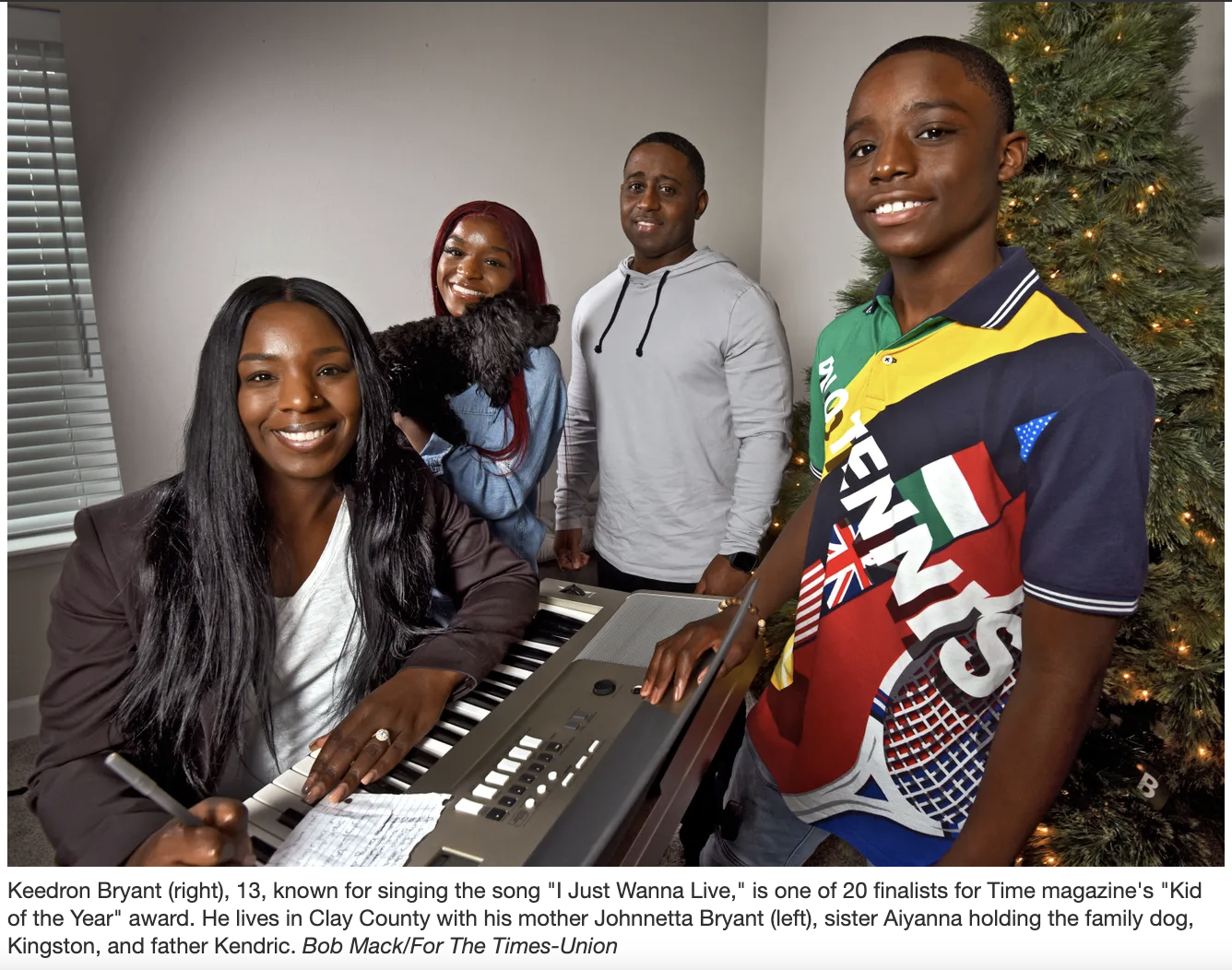 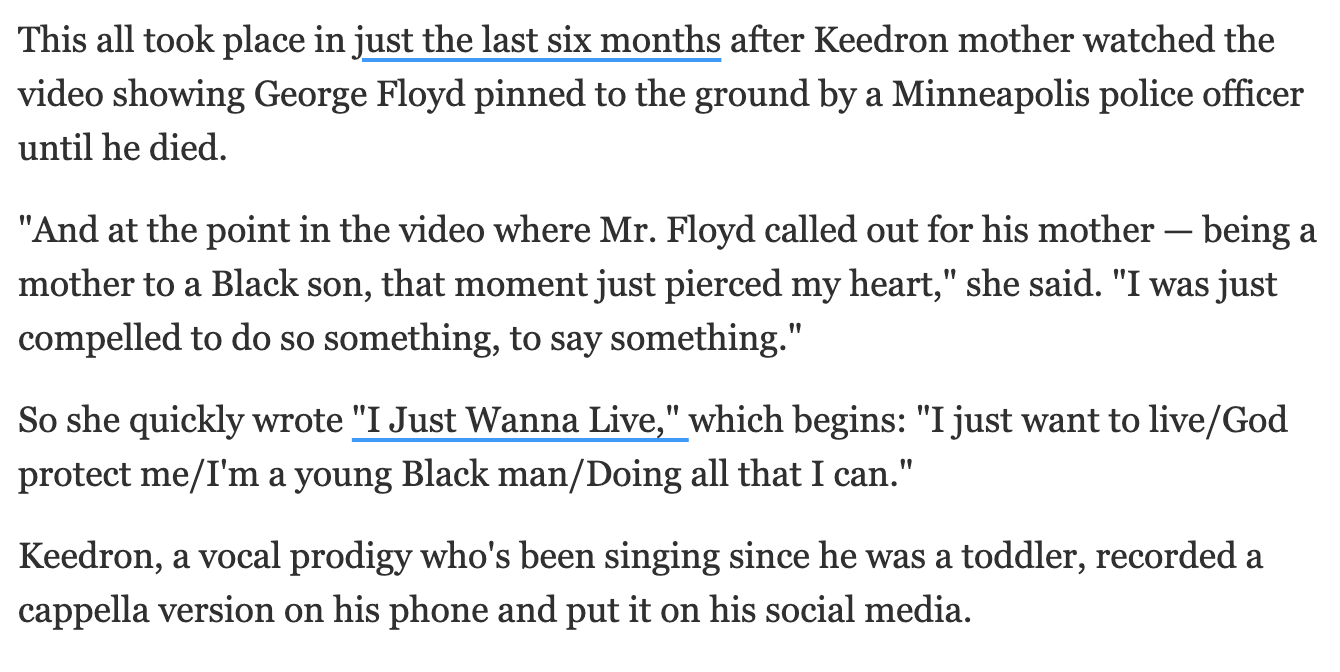 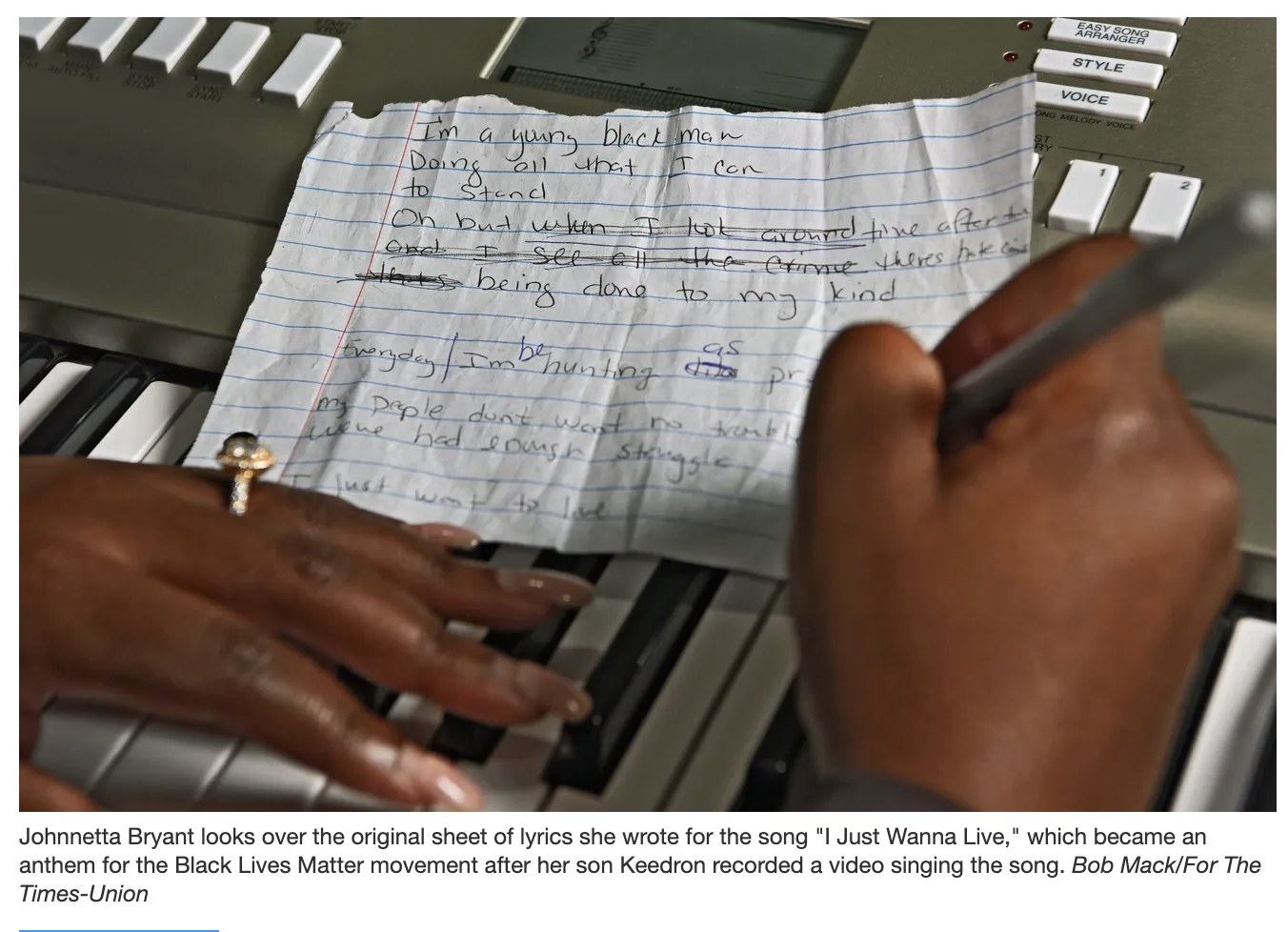 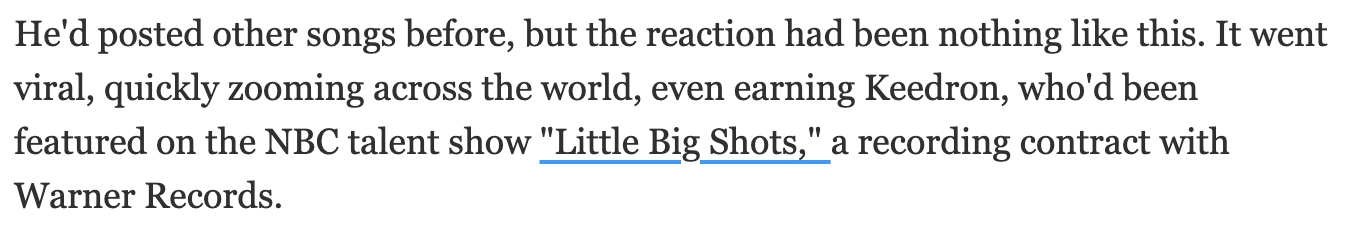 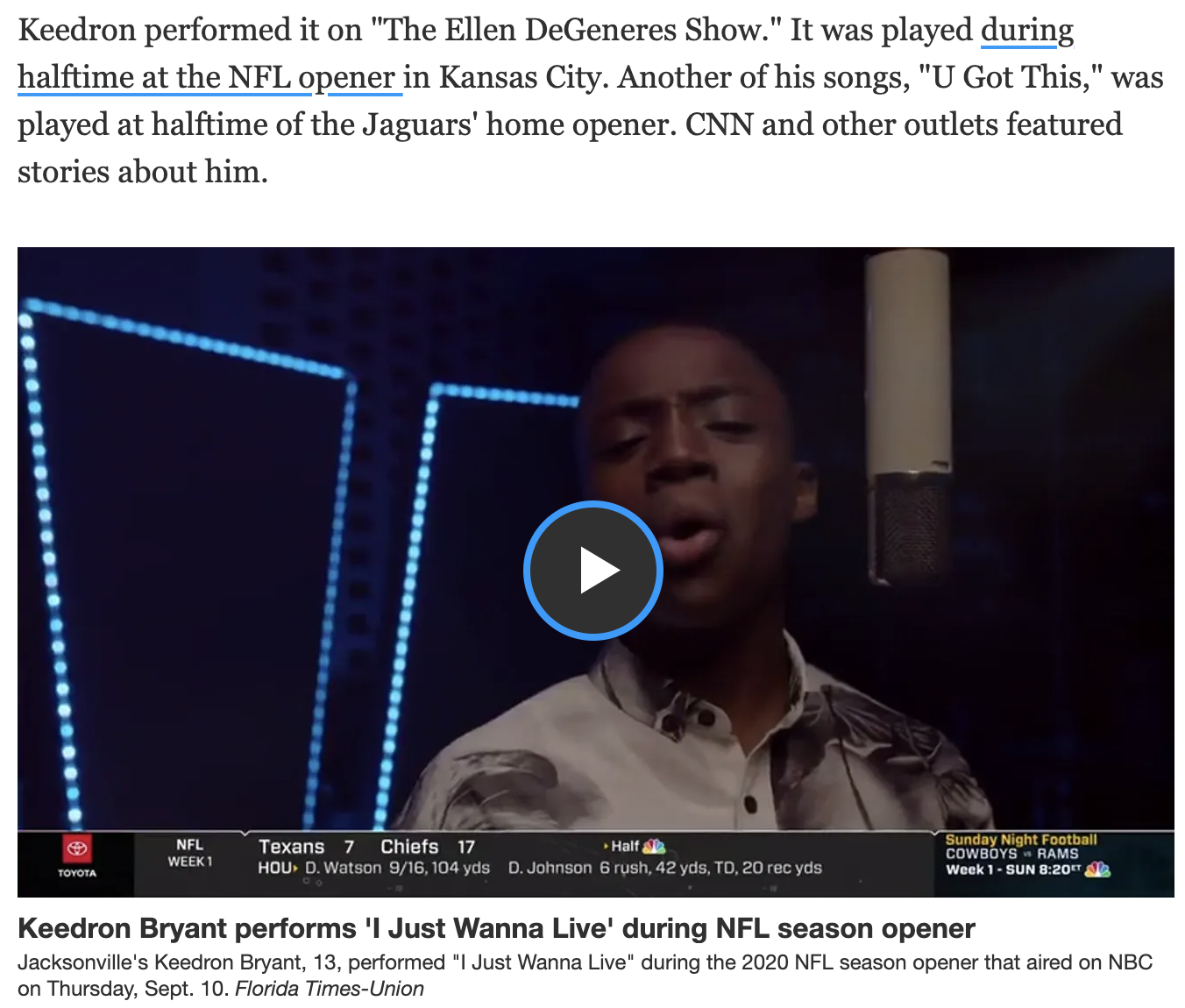 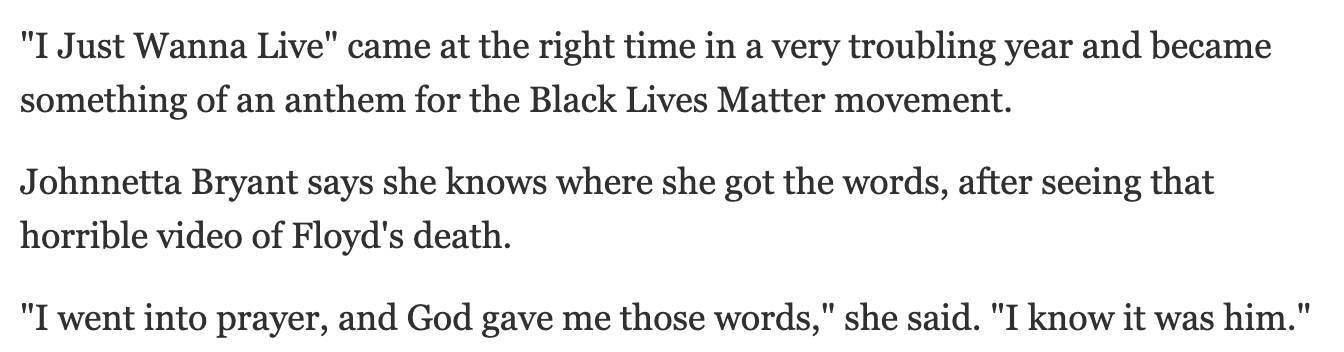 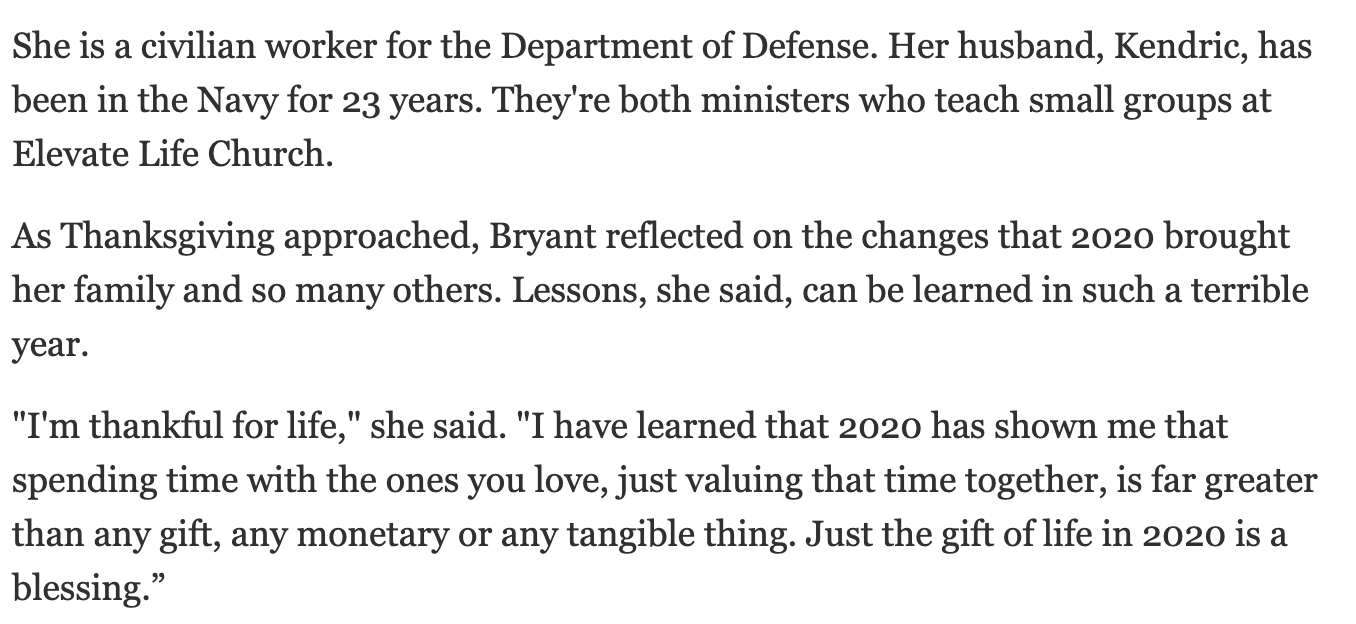 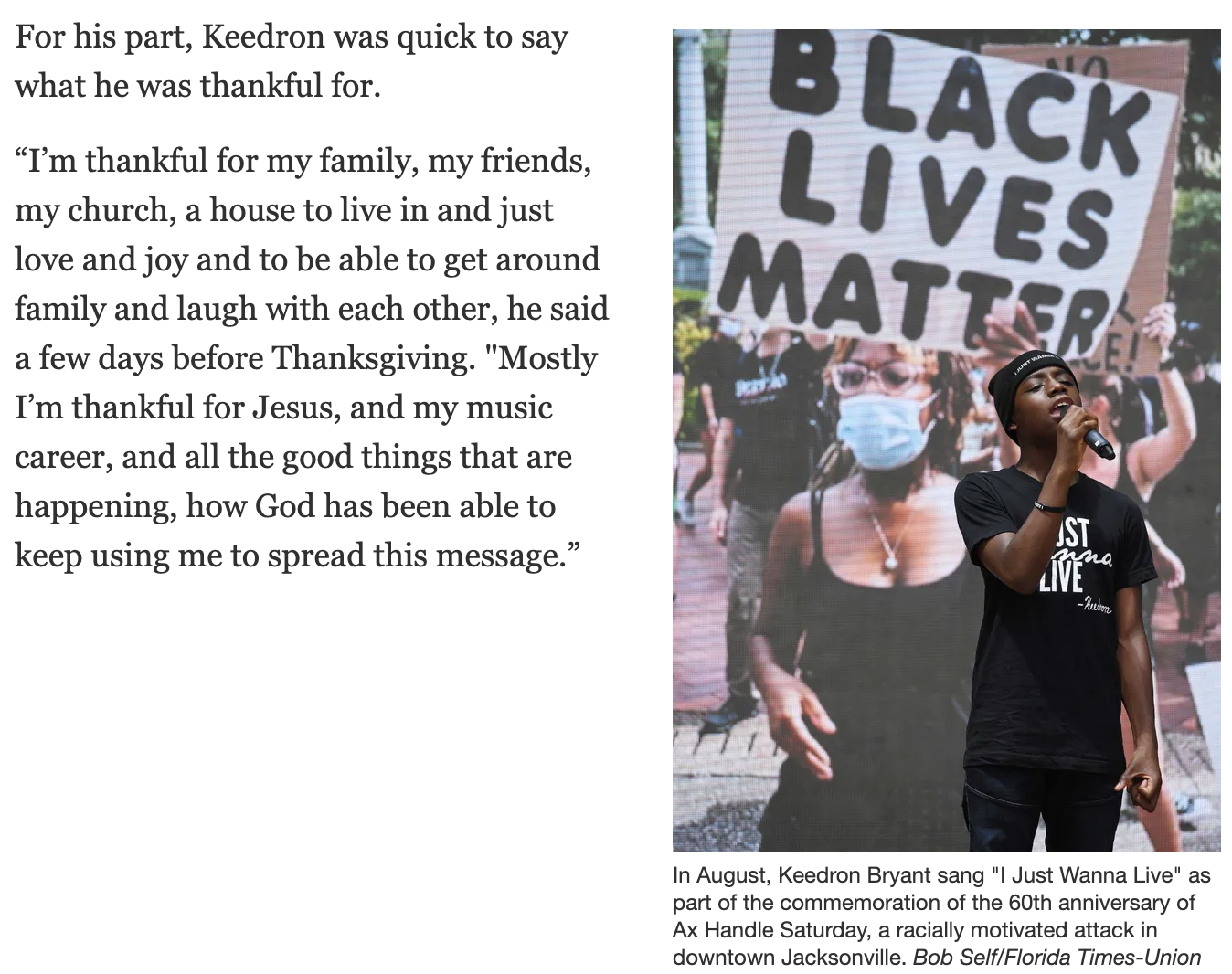 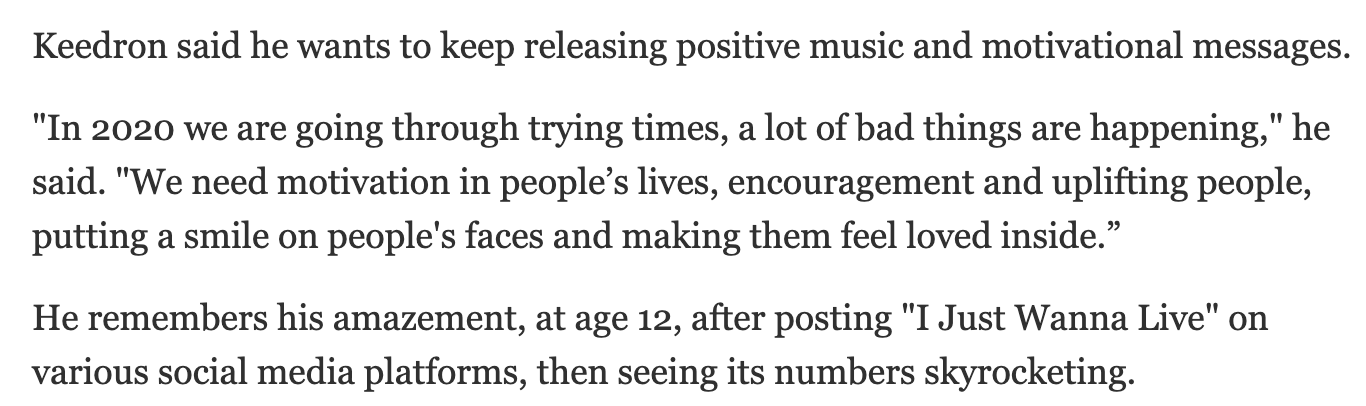 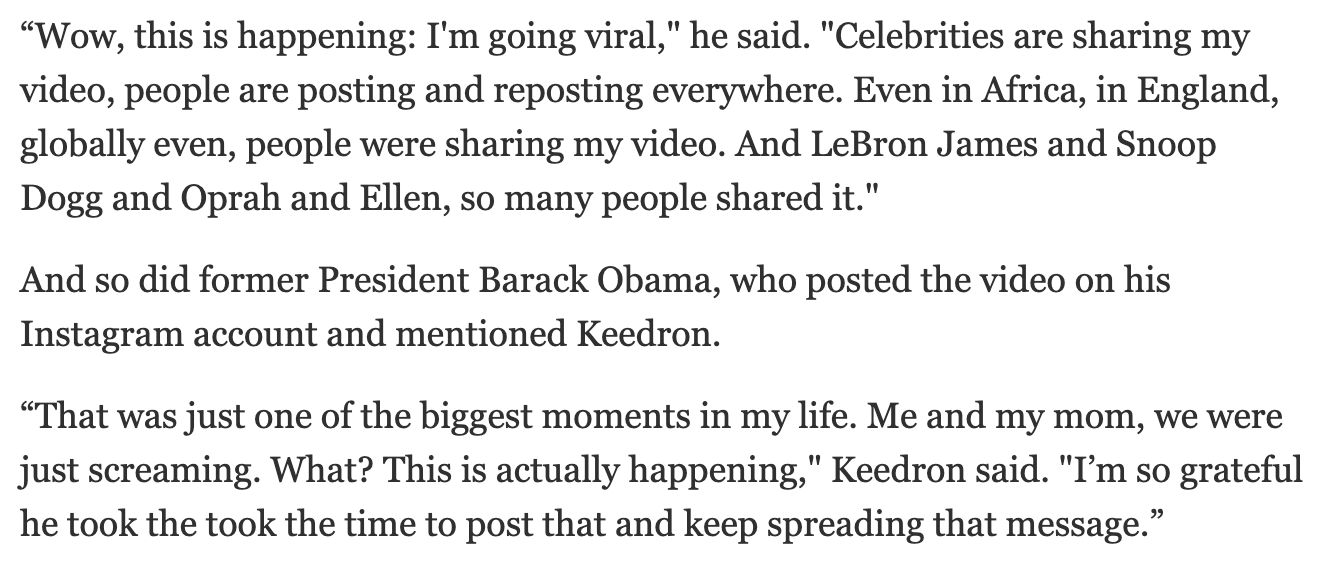 